Отработанные задания отправлять по электронной почте VVRomantsova@mail.ruЗАДАНИЕ для группы 212по МДК 01.01 Технология пошива швейных изделий по индивидуальным заказамЗанятие 90 Модели брюк. Спецификация деталей кроя  в соответствии с эскизом.  Наименование конструктивных линий и срезов. Направление долевых нитей в деталях.1. Выполнить конспект лекции в рабочей тетради.2. На шаблонах деталей брюк подписать названия конструктивных линий и срезов, наметить нить основы (шаблоны в конце конспекта).КОНСПЕКТ ЗАНЯТИЯ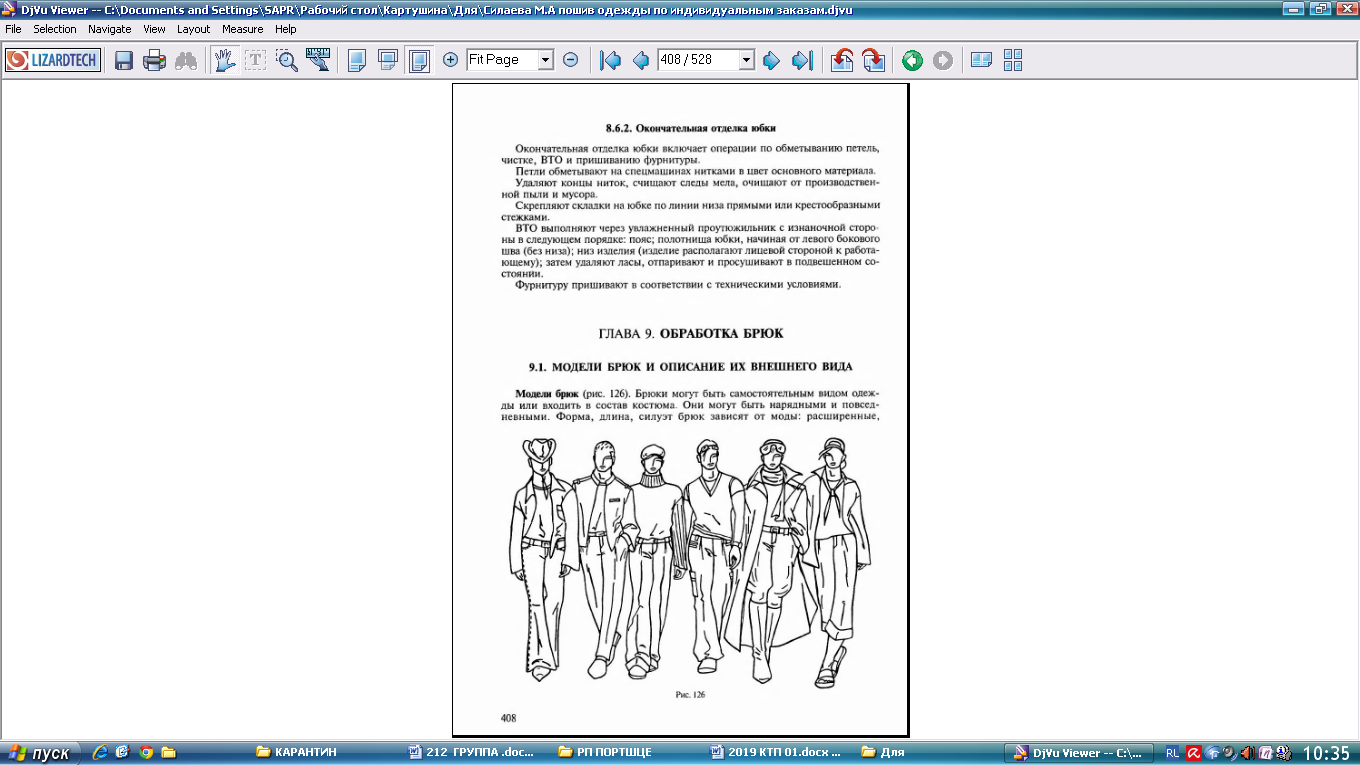 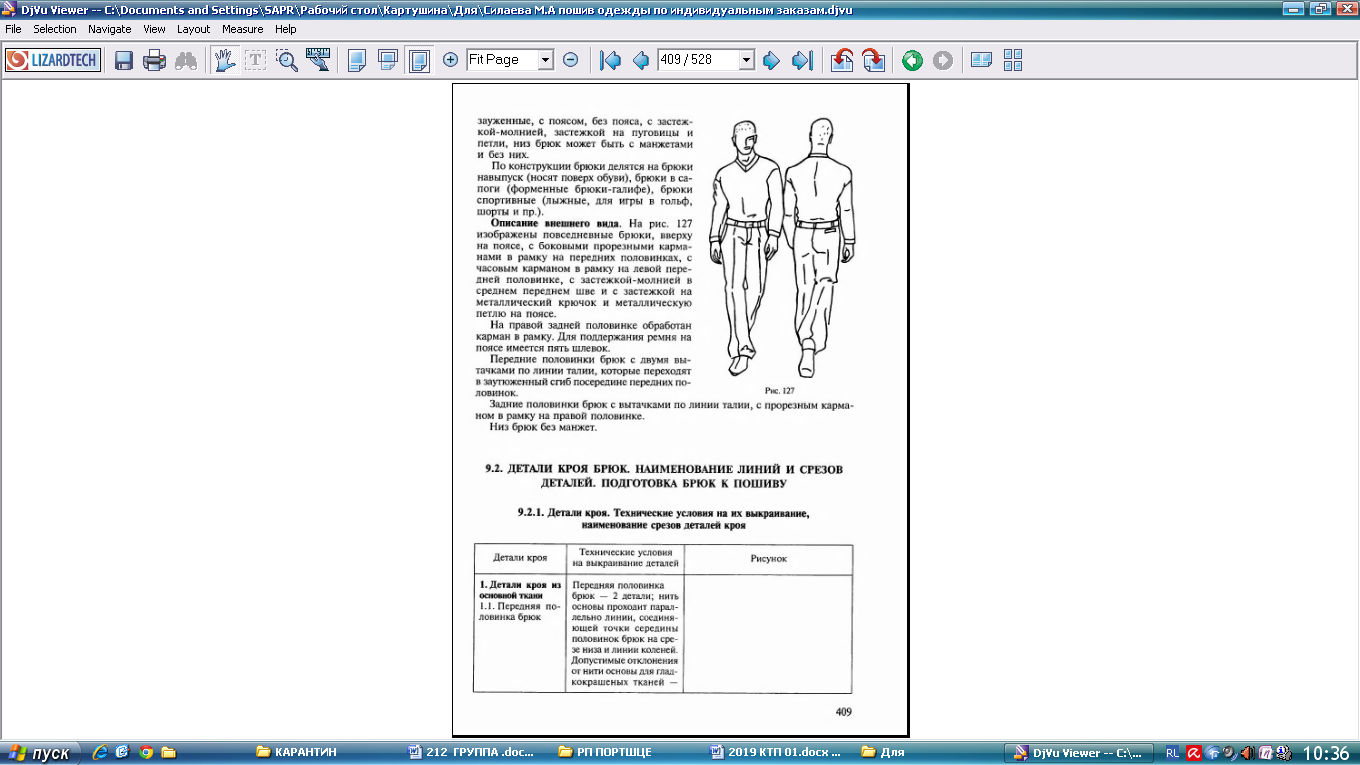 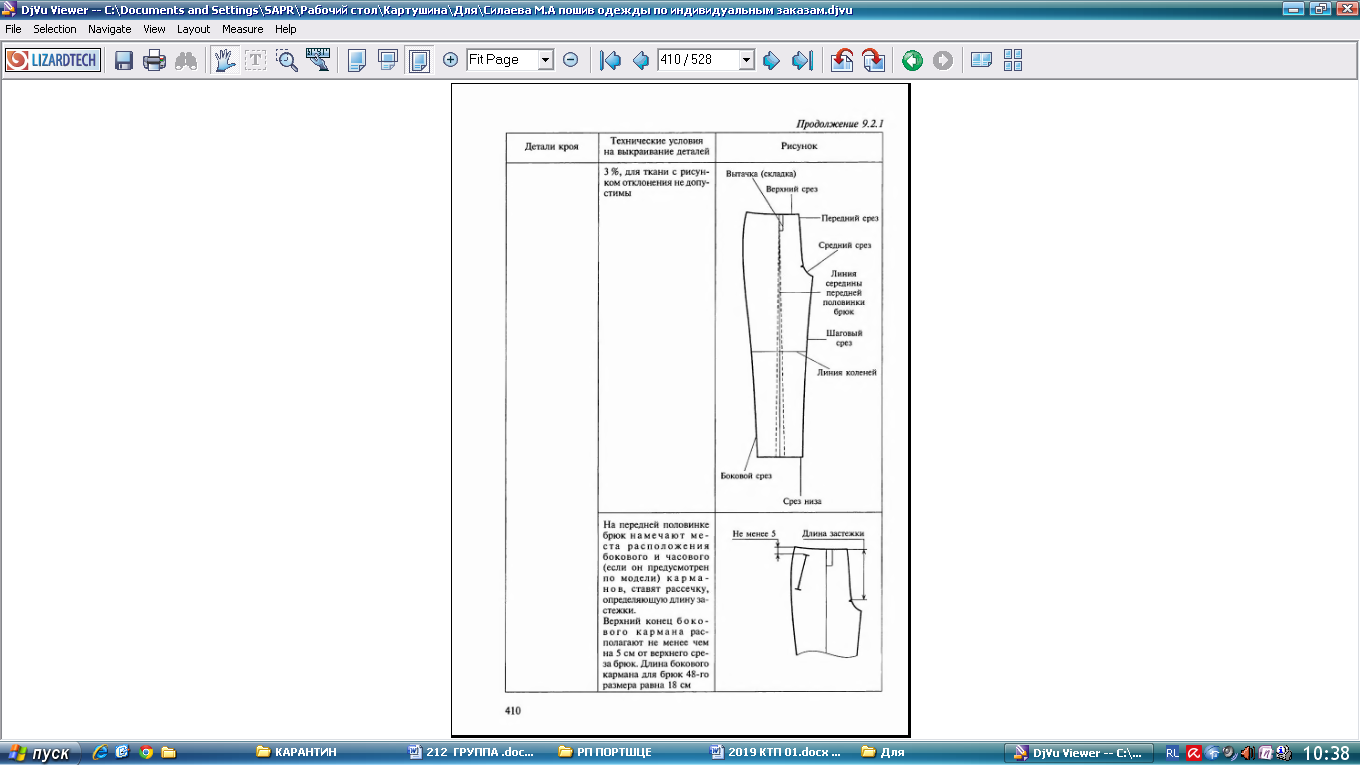 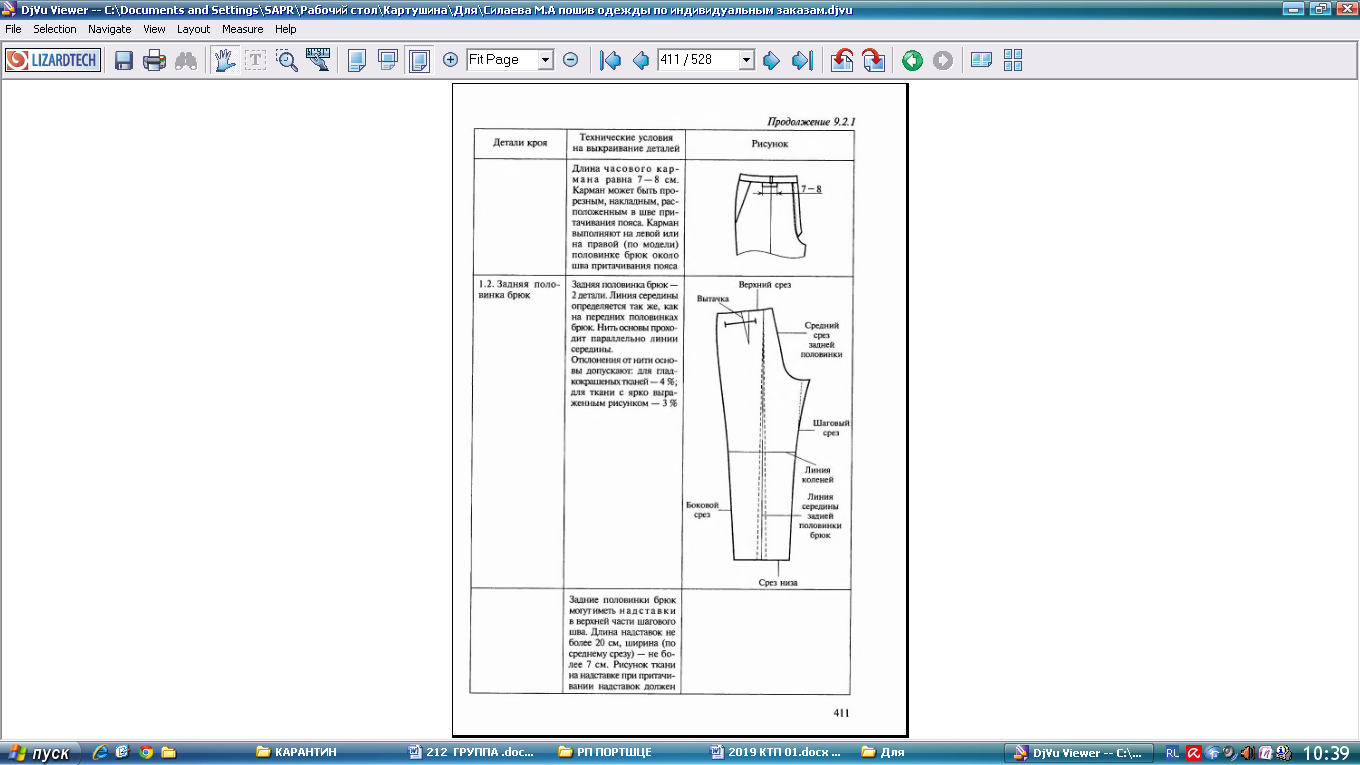 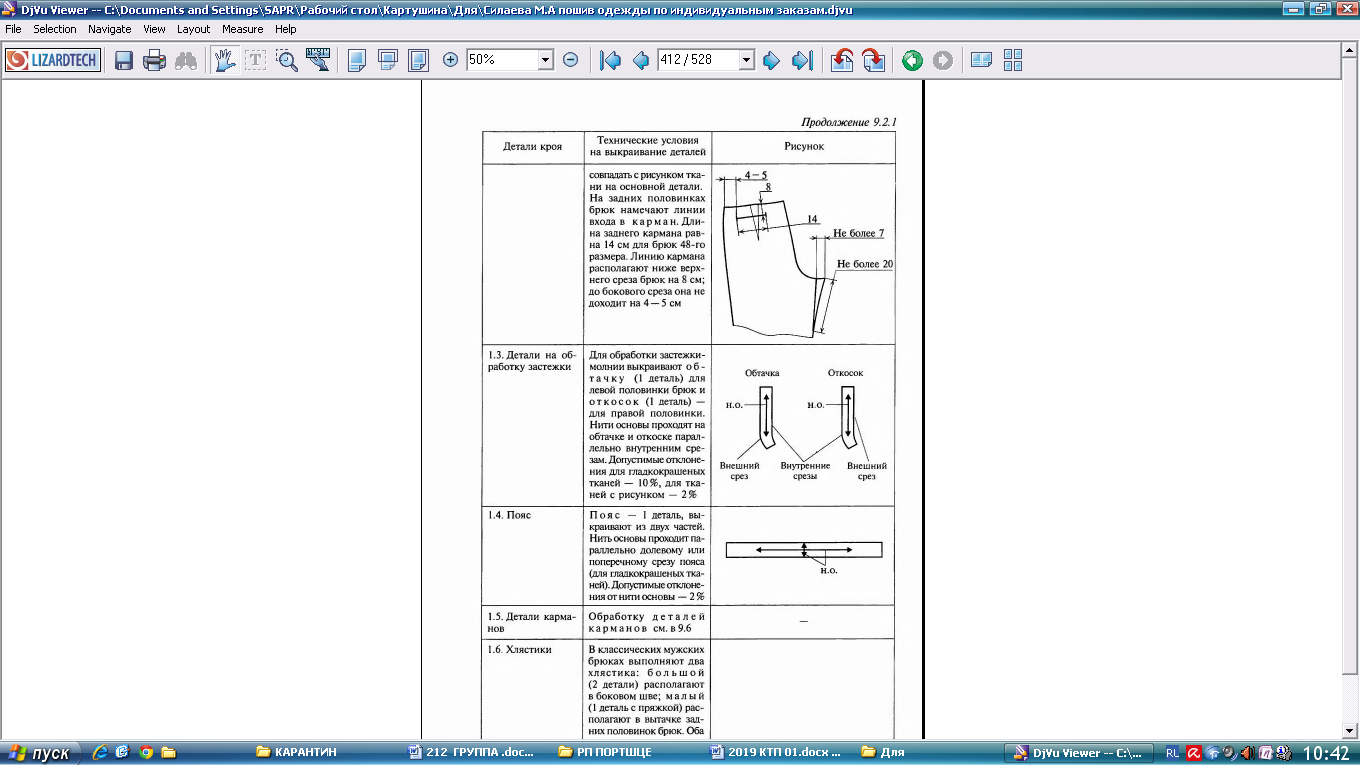 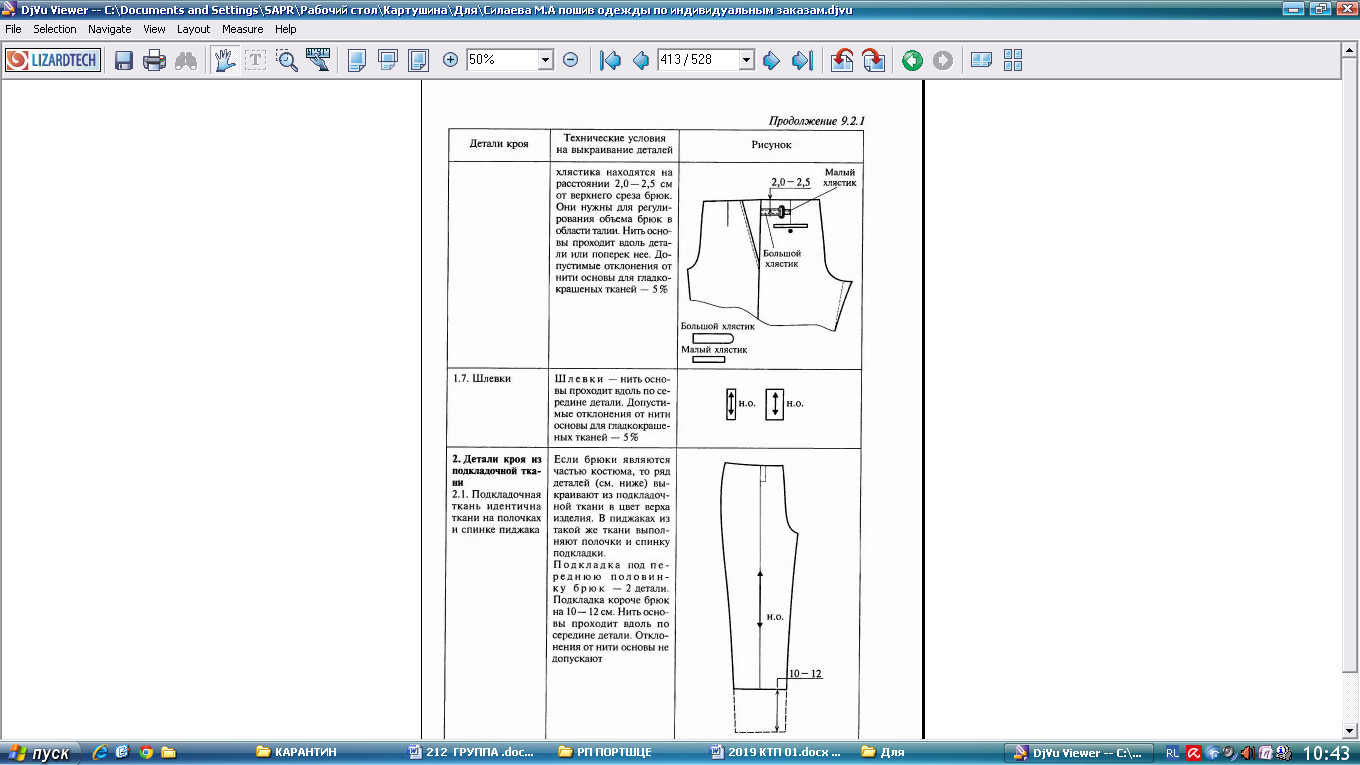 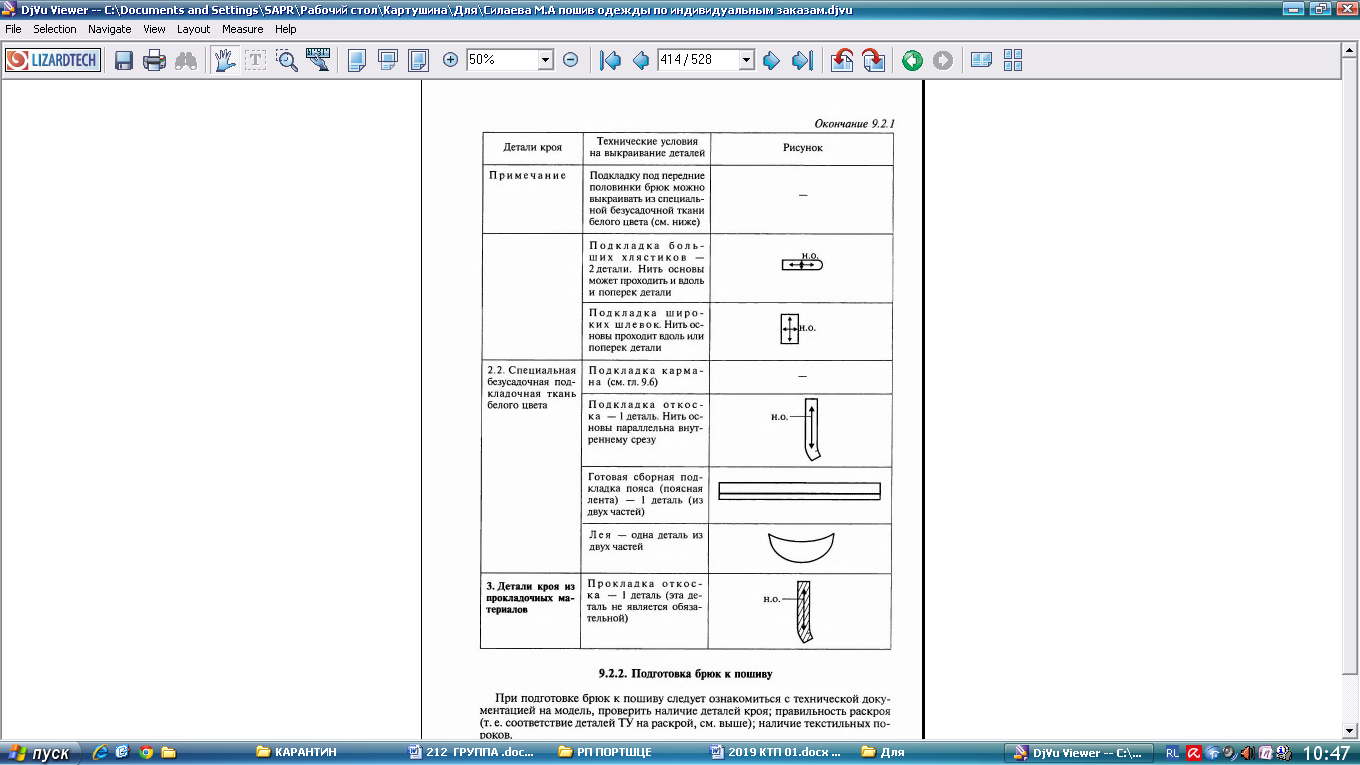 Для удобства прочтения текста листы можно увеличить, нажав на лист и растянув до нужного размера за уголок листа.15. Окончательная отделка брюк.Наименование конструктивных линий и срезов брюк.На передних и задних половинках брюк нить основы проходит перпендикулярно линии бедер (через середины участков на линии колена и низа). Допускаемые отклонения в гладкокрашенных тканях 3%, с рисунком – 0%. Рисунок ткани в клетку и горизонтальные полоски по боковым шва должны совпадать.В обтачке и откосе нить основы должна проходить параллельно внутреннему срезу, в поясе н.о. – параллельно долевому срезу, в шлевках – вдоль детали.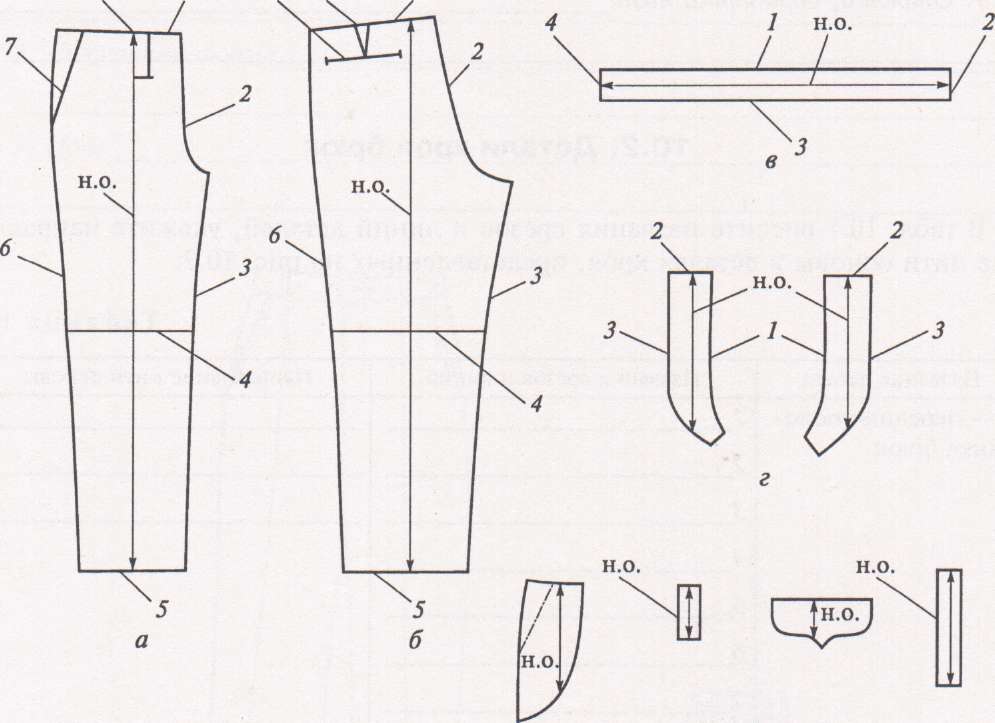 Рисунок 1 Направления нитей основы в деталях брюк.Рисунок 2.  Наименование срезов в деталях брюк.Рисунок 3.  Шаблоны брюк для нанесения конструктивных линий. Занятие 91 Технологическая последовательность изготовления брюк.1. Выполнить конспект лекции в рабочей тетради.2. Написать технологическую последовательность обработки женских брюк и описание внешнего вида, согласно зарисовкам моделей.(зарисовки моделей в конце конспекта) Обучающие  с фамилиями от А до И – 1 вариант, от К до Я –  2 вариант.КОНСПЕКТ ЗАНЯТИЯТехнология изготовления поясных изделий имеет некоторые особенности. Она зависит от конструкции изделия. В качестве типовой можно принять такую технологическую последовательность обработки мужских брюк:1. Ознакомление с заказом или моделью.2.Проверка деталей кроя к пошиву.3.Подготовка деталей кроя к пошиву.4.Обработка мелких деталей.5.Обработка защипов (вытачек) на п/п и з/п брюк.6.ВТО п/п и з/п брюк.7.Обработка подкладки на п/п и наметывание п/п брюк на подкладку.8.Обметывание срезов.9 Обработка кармана на з/п брюк.10. Обработка боковых и шаговых срезов.11. Обработка застежки.12. Обработка верхнего среза.13. Обработка среднего среза.14. Обработка низа брюк.15. Окончательная отделка брюк.Технологическая последовательность обработки женских брюк:1. Ознакомление с заказом или моделью.2.Проверка деталей кроя к пошиву.3.Подготовка деталей кроя к пошиву: уточнение вытачек, рельефных швов, застежек, надсечек и т.д.4.Обработка мелких деталей.5.Обработка защипов (вытачек), рельефных швов, складок .6.ВТО п/п и з/п брюк.7.Обработка подкладки на п/п и наметывание п/п брюк на подкладку.8.Обметывание срезов п/п и з/пбрюк .9 Обработка карманов.10. Обработка боковых и шаговых срезов.11. Обработка застежки в левом боковом шве или по модели.12. Обработка переднего и среднего среза.13. Обработка верхнего среза.14. Обработка низа брюк.В каждом конкретном случае возможно изменение последовательности в зависимости от модели, наличия отделочных строчек, декоративных элементов.Схема технологической последовательности обработки брюк.Занятие 92 – 93  Практическое занятие № 21Изучение моделей брюк, спецификации деталей кроя. Определение нити основы в деталях кроя (по заданию). Обучающая цель практического занятия:- сформировать у обучающихся навыки технологически грамотно составлять описание модели и спецификацию деталей кроя, правильно определять нить основы в изделии;-сформировать знания и умения в процессе выполнения описания модели брюк и составления спецификации деталей кроя.Содержание работыЗадания для выполнения практического занятия.1. Выполнить описание модели в соответствии с зарисовкой по вариантам.2. По предложенным зарисовкам модели выполнить спецификацию деталей кроя, записав названия деталей в таблице (табл.1).3. Определить нить основы в деталях кроя.5. Оформить отчет о ЛПР в виде описания модели брюк  с записью спецификации деталей кроя в таблице и указания направления нити основы в деталях кроя.При выполнении работы необходимо соблюдать последовательность описания внешнего вида изделия, правила нахождения нитей основы в деталях.После выполнения практического занятия учащийся должен:Знать: правила выполнения описания внешнего вида изделия и спецификации деталей кроя.Уметь: применять полученные знания в конкретных производственных ситуациях.Сдать: отчет о выполненной работе.Пример выполнения ПЗ.Рисунок 1. Эскиз модели женских брюкОписание модели:Брюки женские свободные спортивного стиля, выполненные из плащевой ткани.На передних частях брюк выполнены карманы с отрезным бочком. По бокам выше линии кармана – накладные карманы с клапаном, в углах кармана  карманах выполнены вытачки.Верхний срез брюк обработан притачным поясом на резинке.Спецификация деталей кроя женских брюкТаблица 1Направление нитей основы в деталях брюк:- на передней и задних частях брюк н.о. проходит через середины участков на линии колена и низа;- и т.дВарианты зарисовок моделей брюк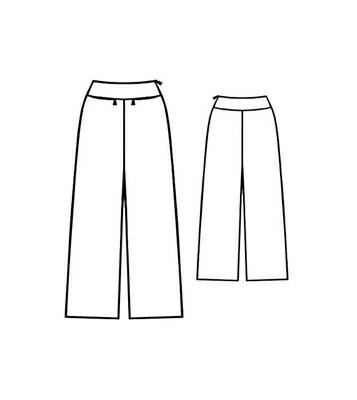 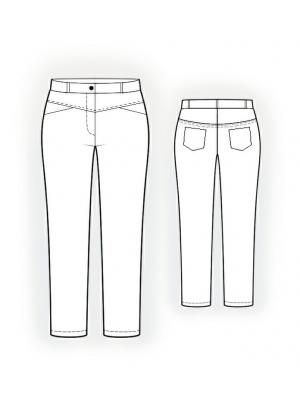 Вариант №1                                                        Вариант №2Код деталиНаименование деталиКоличество деталейКоличество деталейПримечаниеКод деталиНаименование деталив лекалахв кроеПримечаниеОсновная ткань (шерсть)Основная ткань (шерсть)Основная ткань (шерсть)Основная ткань (шерсть)Основная ткань (шерсть)01Передняя часть брюк  1202Задняя часть брюк  1203Бочок - подзор1204Карман 1205Клапан1206Подклапан1207Пояс11Подкладочный материал Подкладочный материал Подкладочный материал Подкладочный материал Подкладочный материал 08Подкладка кармана12